KLASA:400-08/19-01/04URBROJ:2113/03-01-19-4Stubičke Toplice, 28.03.2019.Na temelju članka 117. st. 1. Zakona o socijalnoj skrbi (Nar. nov. br. 157/13, 152/14, 99/15 i 52/16, 16/17 i 130/17) i članka 25. t. 3. Statuta Općine Stubičke Toplice (Službeni glasnik Krapinsko-zagorske županije br. 16/09, 9/13 i 15/18), Općinsko vijeće Općine Stubičke Toplice na svojoj 16. sjednici održanoj dana 28. ožujka 2019. godine donijelo je ODLUKU O IZVRŠENJU SOCIJALNOG PROGRAMA OPĆINE STUBIČKE TOPLICE ZA 2018. GODINUI.Općina Stubičke Toplice u Proračunu za 2018. godinu osigurava sredstva za potrebe socijalne skrbi u iznosu  od 488.400,00 kuna, a do 31.12.2018. godine realizirano je 484.724,18 kn ili 99,25% od planiranog.	Ovim Socijalnim programom, u okviru osiguranih sredstava, utvrđuju se prava utvrđena Zakonom o socijalnoj skrbi i druga prava i pomoći za osobe sa prebivalištem na području Općine Stubičke Toplice.II.Socijalnim programom za 2018. godinu raspoređuju se financijska sredstva koja se planiraju radi ostvarivanja prava sukladno Odluci o kriterijima za raspodjelu sredstava za potrebe socijalne skrbi (Službeni glasnik Krapinsko-zagorske županije br. 11/12, 2/14 i 41/17), Zakonu o socijalnoj skrbi (Nar. nov. br. 157/13, 152/14, 99/15, 52/16, 16/17 i 130/17), Zakonu o odgoju i obrazovanju u osnovnoj i srednjoj školi (Nar. nov. br. 87/08, 86/09, 92/10,105/10, 90/11, 5/12, 16/12, 86/12, 94/13, 152/14), Zakonu o Crvenom križu (Nar. nov. br. 71/10), Pravilniku o financiranju javnih potreba Općine Stubičke Toplice (Službeni glasnik Krapinsko-zagorske županije br. 23/15).	Izvori sredstava za financiranje aktivnosti koje obuhvaća socijalni program je proračun Općine – opći prihodi i primici te tekuće pomoći iz proračuna Krapinsko-zagorske županije.  III.                     Predsjednik Općinskog vijeća                    Općine Stubičke Toplice                        Nedjeljko Ćuk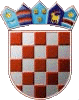 REPUBLIKA HRVATSKAKRAPINSKO-ZAGORSKA ŽUPANIJAOPĆINA STUBIČKE TOPLICEOPĆINSKO VIJEĆERedni brojOblik socijalne pomoći3. izmjena plana za 2018. (kn)Izvršenje za 2018. (kn)Naknada za troškove stanovanja i jednokratna naknada8.100,008.007,76Troškovi ogrjeva11.400,0012.350,00Jednokratna novčana pomoć za novorođeno dijete20.000,0019.500,00Pomoć u obiteljskim paketima3.000,002.789,52Jednokratna naknada za pogrebne troškove4.800,004.715,00Prehrana u školskoj kuhinji12.700,0012.660,00Stipendije učenicima i studentima171.100,00167.100,00Sufinanciranje troškova prijevoza učenika i studenata134.000,00133.273,02      9.Prijevoz pokojnika1.400,001.375,0010.Sufinanciranje rada Crvenog križa49.400,0049.400,00    11.Sufinanciranje programa i projekata udruga i ostalih organizacija civilnog društva u području socijalne skrbi36.000,0035.950,1312.Smještaj učenika srednjih škola u učeničke domove19.000,0019.000,0013.Odlazak učenika osnovne škole na natjecanja1.900,001.850,0014.Ostale naknade građanima i kućanstvima15.600,0016.753,75UKUPNO:488.400,00484.724,18